Приложение 1Заявка
на участие во II Международной научно-технической конференции 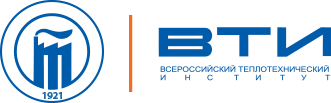 «Перспективы развития новых технологий в энергетике России» 26-27 октября 2017 г., Москва, ул. Автозаводская, 14, ОАО «ВТИ»Приглашаем компании и организации выступить в качестве спонсора или партнера конференции.Ознакомиться с перечнем спонсорских пакетов и получить подробную информацию о конференции Вы можете на сайте ОАО «ВТИ» www.VTI.ru.Просьба направить оформленную заявку по электронной почте: seminar@vti.ru Срок приема заявок:  с докладом до 28 августа 2017 г. (Заявка и тезисы доклада); без доклада до 11 октября 2017 г.  (Заявка)Просьба направить оформленную заявку по электронной почте: seminar@vti.ru Срок приема заявок:  с докладом до 28 августа 2017 г. (Заявка и тезисы доклада); без доклада до 11 октября 2017 г.  (Заявка)Просьба направить оформленную заявку по электронной почте: seminar@vti.ru Срок приема заявок:  с докладом до 28 августа 2017 г. (Заявка и тезисы доклада); без доклада до 11 октября 2017 г.  (Заявка)Просьба направить оформленную заявку по электронной почте: seminar@vti.ru Срок приема заявок:  с докладом до 28 августа 2017 г. (Заявка и тезисы доклада); без доклада до 11 октября 2017 г.  (Заявка)Просьба направить оформленную заявку по электронной почте: seminar@vti.ru Срок приема заявок:  с докладом до 28 августа 2017 г. (Заявка и тезисы доклада); без доклада до 11 октября 2017 г.  (Заявка)Просьба направить оформленную заявку по электронной почте: seminar@vti.ru Срок приема заявок:  с докладом до 28 августа 2017 г. (Заявка и тезисы доклада); без доклада до 11 октября 2017 г.  (Заявка)Просьба направить оформленную заявку по электронной почте: seminar@vti.ru Срок приема заявок:  с докладом до 28 августа 2017 г. (Заявка и тезисы доклада); без доклада до 11 октября 2017 г.  (Заявка)Просьба направить оформленную заявку по электронной почте: seminar@vti.ru Срок приема заявок:  с докладом до 28 августа 2017 г. (Заявка и тезисы доклада); без доклада до 11 октября 2017 г.  (Заявка)Просьба направить оформленную заявку по электронной почте: seminar@vti.ru Срок приема заявок:  с докладом до 28 августа 2017 г. (Заявка и тезисы доклада); без доклада до 11 октября 2017 г.  (Заявка)Просьба направить оформленную заявку по электронной почте: seminar@vti.ru Срок приема заявок:  с докладом до 28 августа 2017 г. (Заявка и тезисы доклада); без доклада до 11 октября 2017 г.  (Заявка)Просьба направить оформленную заявку по электронной почте: seminar@vti.ru Срок приема заявок:  с докладом до 28 августа 2017 г. (Заявка и тезисы доклада); без доклада до 11 октября 2017 г.  (Заявка)Полное название организации: Полное название организации: Участники (Ф.И.О.):Участники (Ф.И.О.):Участники (Ф.И.О.):Участники (Ф.И.О.):Участники (Ф.И.О.):ДолжностьДолжностьДолжностьНаличие доклада (да/нет)Наличие доклада (да/нет)Наличие доклада (да/нет)1.1.1.1.1.2.2.2.2.2.3.3.3.3.3.Фактический адрес и почтовый индекс:Фактический адрес и почтовый индекс:Фактический адрес и почтовый индекс:Фактический адрес и почтовый индекс:Юридический адрес:Юридический адрес:Юридический адрес:Юридический адрес:ФИО, должность лица, подписывающего заявку/договор, с указанием основания для подписания договора (устав, доверенность)ФИО, должность лица, подписывающего заявку/договор, с указанием основания для подписания договора (устав, доверенность)ФИО, должность лица, подписывающего заявку/договор, с указанием основания для подписания договора (устав, доверенность)ФИО, должность лица, подписывающего заявку/договор, с указанием основания для подписания договора (устав, доверенность)ФИО, должность лица, подписывающего заявку/договор, с указанием основания для подписания договора (устав, доверенность)ФИО, должность лица, подписывающего заявку/договор, с указанием основания для подписания договора (устав, доверенность)Банковские реквизиты:Банковские реквизиты:Банковские реквизиты:ИНН: БИК:КПП:ОГРН:Р/c:В банке ____________________________________ города______________                              ИНН: БИК:КПП:ОГРН:Р/c:В банке ____________________________________ города______________                              ИНН: БИК:КПП:ОГРН:Р/c:В банке ____________________________________ города______________                              ИНН: БИК:КПП:ОГРН:Р/c:В банке ____________________________________ города______________                              ИНН: БИК:КПП:ОГРН:Р/c:В банке ____________________________________ города______________                              ИНН: БИК:КПП:ОГРН:Р/c:В банке ____________________________________ города______________                              ИНН: БИК:КПП:ОГРН:Р/c:В банке ____________________________________ города______________                              ИНН: БИК:КПП:ОГРН:Р/c:В банке ____________________________________ города______________                              Телефон, факс, e-mail, WEBТелефон, факс, e-mail, WEBТелефон, факс, e-mail, WEBНазвание доклада:Название доклада:Название доклада:Название доклада:Название доклада:Название доклада:Название доклада:Название доклада:Название доклада:Название доклада:Название доклада:Контактное лицо:Ф., должность, тел., факс,  e-mail:Контактное лицо:Ф., должность, тел., факс,  e-mail:Контактное лицо:Ф., должность, тел., факс,  e-mail:Наименование услугНаименование услугНаименование услугНаименование услугНаименование услугНаименование услугНаименование услугНаименование услугНаименование услугСтоимость,руб. (с НДС)Регистрационный взнос (за 1 участника)Включает: участие в конференции, пакет участника (программа, сборник докладов, блокнот, ручка, информационные материалы, CD-диск с презентациями), бейдж, питание 2 дня (кофе-брейки, обеды, фуршет), выступление с докладом (при условии утверждения), публикация доклада в сборнике.Регистрационный взнос (за 1 участника)Включает: участие в конференции, пакет участника (программа, сборник докладов, блокнот, ручка, информационные материалы, CD-диск с презентациями), бейдж, питание 2 дня (кофе-брейки, обеды, фуршет), выступление с докладом (при условии утверждения), публикация доклада в сборнике.Регистрационный взнос (за 1 участника)Включает: участие в конференции, пакет участника (программа, сборник докладов, блокнот, ручка, информационные материалы, CD-диск с презентациями), бейдж, питание 2 дня (кофе-брейки, обеды, фуршет), выступление с докладом (при условии утверждения), публикация доклада в сборнике.Регистрационный взнос (за 1 участника)Включает: участие в конференции, пакет участника (программа, сборник докладов, блокнот, ручка, информационные материалы, CD-диск с презентациями), бейдж, питание 2 дня (кофе-брейки, обеды, фуршет), выступление с докладом (при условии утверждения), публикация доклада в сборнике.Регистрационный взнос (за 1 участника)Включает: участие в конференции, пакет участника (программа, сборник докладов, блокнот, ручка, информационные материалы, CD-диск с презентациями), бейдж, питание 2 дня (кофе-брейки, обеды, фуршет), выступление с докладом (при условии утверждения), публикация доклада в сборнике.Регистрационный взнос (за 1 участника)Включает: участие в конференции, пакет участника (программа, сборник докладов, блокнот, ручка, информационные материалы, CD-диск с презентациями), бейдж, питание 2 дня (кофе-брейки, обеды, фуршет), выступление с докладом (при условии утверждения), публикация доклада в сборнике.Регистрационный взнос (за 1 участника)Включает: участие в конференции, пакет участника (программа, сборник докладов, блокнот, ручка, информационные материалы, CD-диск с презентациями), бейдж, питание 2 дня (кофе-брейки, обеды, фуршет), выступление с докладом (при условии утверждения), публикация доклада в сборнике.Регистрационный взнос (за 1 участника)Включает: участие в конференции, пакет участника (программа, сборник докладов, блокнот, ручка, информационные материалы, CD-диск с презентациями), бейдж, питание 2 дня (кофе-брейки, обеды, фуршет), выступление с докладом (при условии утверждения), публикация доклада в сборнике.Регистрационный взнос (за 1 участника)Включает: участие в конференции, пакет участника (программа, сборник докладов, блокнот, ручка, информационные материалы, CD-диск с презентациями), бейдж, питание 2 дня (кофе-брейки, обеды, фуршет), выступление с докладом (при условии утверждения), публикация доклада в сборнике.18 000□□Коммерческая презентация  20 минут (на правах рекламы)Коммерческая презентация  20 минут (на правах рекламы)Коммерческая презентация  20 минут (на правах рекламы)Коммерческая презентация  20 минут (на правах рекламы)Коммерческая презентация  20 минут (на правах рекламы)Коммерческая презентация  20 минут (на правах рекламы)Коммерческая презентация  20 минут (на правах рекламы)Коммерческая презентация  20 минут (на правах рекламы)Коммерческая презентация  20 минут (на правах рекламы)30 000□□Заочное участие (за 1 участника)Включает: пакет участника (программа, сборник докладов, блокнот, ручка, информационные материалы, CD-диск с презентациями), публикация доклада в сборнике, размещение презентации на CD-диске.Заочное участие (за 1 участника)Включает: пакет участника (программа, сборник докладов, блокнот, ручка, информационные материалы, CD-диск с презентациями), публикация доклада в сборнике, размещение презентации на CD-диске.Заочное участие (за 1 участника)Включает: пакет участника (программа, сборник докладов, блокнот, ручка, информационные материалы, CD-диск с презентациями), публикация доклада в сборнике, размещение презентации на CD-диске.Заочное участие (за 1 участника)Включает: пакет участника (программа, сборник докладов, блокнот, ручка, информационные материалы, CD-диск с презентациями), публикация доклада в сборнике, размещение презентации на CD-диске.Заочное участие (за 1 участника)Включает: пакет участника (программа, сборник докладов, блокнот, ручка, информационные материалы, CD-диск с презентациями), публикация доклада в сборнике, размещение презентации на CD-диске.Заочное участие (за 1 участника)Включает: пакет участника (программа, сборник докладов, блокнот, ручка, информационные материалы, CD-диск с презентациями), публикация доклада в сборнике, размещение презентации на CD-диске.Заочное участие (за 1 участника)Включает: пакет участника (программа, сборник докладов, блокнот, ручка, информационные материалы, CD-диск с презентациями), публикация доклада в сборнике, размещение презентации на CD-диске.Заочное участие (за 1 участника)Включает: пакет участника (программа, сборник докладов, блокнот, ручка, информационные материалы, CD-диск с презентациями), публикация доклада в сборнике, размещение презентации на CD-диске.Заочное участие (за 1 участника)Включает: пакет участника (программа, сборник докладов, блокнот, ручка, информационные материалы, CD-диск с презентациями), публикация доклада в сборнике, размещение презентации на CD-диске.8 000□□Вложение рекламных материалов в пакет участников конференции Включает: вложение рекламной листовки, буклета, CD-диска в пакет участника (кол-во 100-150 шт.), размещение рекламных материалов, включая логотип, информацию о компании на CD-диске конференции. Вложение рекламных материалов в пакет участников конференции Включает: вложение рекламной листовки, буклета, CD-диска в пакет участника (кол-во 100-150 шт.), размещение рекламных материалов, включая логотип, информацию о компании на CD-диске конференции. Вложение рекламных материалов в пакет участников конференции Включает: вложение рекламной листовки, буклета, CD-диска в пакет участника (кол-во 100-150 шт.), размещение рекламных материалов, включая логотип, информацию о компании на CD-диске конференции. Вложение рекламных материалов в пакет участников конференции Включает: вложение рекламной листовки, буклета, CD-диска в пакет участника (кол-во 100-150 шт.), размещение рекламных материалов, включая логотип, информацию о компании на CD-диске конференции. Вложение рекламных материалов в пакет участников конференции Включает: вложение рекламной листовки, буклета, CD-диска в пакет участника (кол-во 100-150 шт.), размещение рекламных материалов, включая логотип, информацию о компании на CD-диске конференции. Вложение рекламных материалов в пакет участников конференции Включает: вложение рекламной листовки, буклета, CD-диска в пакет участника (кол-во 100-150 шт.), размещение рекламных материалов, включая логотип, информацию о компании на CD-диске конференции. Вложение рекламных материалов в пакет участников конференции Включает: вложение рекламной листовки, буклета, CD-диска в пакет участника (кол-во 100-150 шт.), размещение рекламных материалов, включая логотип, информацию о компании на CD-диске конференции. Вложение рекламных материалов в пакет участников конференции Включает: вложение рекламной листовки, буклета, CD-диска в пакет участника (кол-во 100-150 шт.), размещение рекламных материалов, включая логотип, информацию о компании на CD-диске конференции. Вложение рекламных материалов в пакет участников конференции Включает: вложение рекламной листовки, буклета, CD-диска в пакет участника (кол-во 100-150 шт.), размещение рекламных материалов, включая логотип, информацию о компании на CD-диске конференции. 5 000□□Демонстрация разработок в рамках выставкиВключает: рабочее место для демонстрации разработок в течение работы конференции (стол, стул, электричество,  пространство для установки стенда Roll-Up).Демонстрация разработок в рамках выставкиВключает: рабочее место для демонстрации разработок в течение работы конференции (стол, стул, электричество,  пространство для установки стенда Roll-Up).Демонстрация разработок в рамках выставкиВключает: рабочее место для демонстрации разработок в течение работы конференции (стол, стул, электричество,  пространство для установки стенда Roll-Up).Демонстрация разработок в рамках выставкиВключает: рабочее место для демонстрации разработок в течение работы конференции (стол, стул, электричество,  пространство для установки стенда Roll-Up).Демонстрация разработок в рамках выставкиВключает: рабочее место для демонстрации разработок в течение работы конференции (стол, стул, электричество,  пространство для установки стенда Roll-Up).Демонстрация разработок в рамках выставкиВключает: рабочее место для демонстрации разработок в течение работы конференции (стол, стул, электричество,  пространство для установки стенда Roll-Up).Демонстрация разработок в рамках выставкиВключает: рабочее место для демонстрации разработок в течение работы конференции (стол, стул, электричество,  пространство для установки стенда Roll-Up).Демонстрация разработок в рамках выставкиВключает: рабочее место для демонстрации разработок в течение работы конференции (стол, стул, электричество,  пространство для установки стенда Roll-Up).Демонстрация разработок в рамках выставкиВключает: рабочее место для демонстрации разработок в течение работы конференции (стол, стул, электричество,  пространство для установки стенда Roll-Up).30 000□□Размещение рекламы в сборнике докладовВключает: размещение рекламного блока формата А4 (1 полоса)Включает: размещение рекламного блока формата А4 (1 полоса)Включает: размещение рекламного блока формата А4 (1 полоса)Включает: размещение рекламного блока формата А4 (1 полоса)Включает: размещение рекламного блока формата А4 (1 полоса)Включает: размещение рекламного блока формата А4 (1 полоса)Включает: размещение рекламного блока формата А4 (1 полоса)Включает: размещение рекламного блока формата А4 (1 полоса)15 000□□Размещение рекламы в сборнике докладовВключает: размещение рекламного блока формата А5 (½ полосы)Включает: размещение рекламного блока формата А5 (½ полосы)Включает: размещение рекламного блока формата А5 (½ полосы)Включает: размещение рекламного блока формата А5 (½ полосы)Включает: размещение рекламного блока формата А5 (½ полосы)Включает: размещение рекламного блока формата А5 (½ полосы)Включает: размещение рекламного блока формата А5 (½ полосы)Включает: размещение рекламного блока формата А5 (½ полосы)10 000□□Итого (все цены приведены с учетом НДС):Итого (все цены приведены с учетом НДС):Итого (все цены приведены с учетом НДС):Итого (все цены приведены с учетом НДС):Итого (все цены приведены с учетом НДС):Итого (все цены приведены с учетом НДС):Итого (все цены приведены с учетом НДС):Дата, подпись, печатьДата, подпись, печатьДата, подпись, печатьДата, подпись, печатьДата, подпись, печатьДата, подпись, печатьДата, подпись, печать